ЛОНДЭ ХАЙЖУНЬ РЕКОМЕНДУЕТ!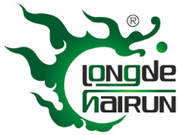 Мазь «Король кожи»Описание: крем белого цвета плотной консистенции.  Состав: кетоконазол, клобетазол пропионат, вспомогательные вещества - капур качари, сандал, туласи, ниим, куркума, естимадху, тальк. Действие: Кетоконазол обладает местным противогрибковым действием широкого спектра, фунгицидным или микостатическим эффектом. Активен в отношении дерматофитов, дрожжеподобных грибков рода Candida, Pyturosporum, Torulopsis, Cryptococcus и плесневых грибков, возбудителей системных микозов, а также грамположительных кокков (Staphylococcus spp., Streptococcus spp.). Клобетазол пропионат оказывает противовоспалительное и противоаллергическое действие.Сандал снимает жжение и раздражение кожи, успокаивает, обладает легким охлаждающим эффектом, устраняет неприятный запах.Туласи компонент с антибактериальным, антисептическим и увлажняющим действиями.Капур качари природный антисептик.Ниим сильный детоксирующий агент, обладает противозудным и тонизирующим свойством.Куркума обладает антисептическими свойствами, нейтрализуя токсины, образующиеся при воспалительных процессах в коже.Естимадху, Солодка обладает смягчающим, противовоспалительным действием, ранозаживляющим свойством.Показания к применению: микозы кожи и ногтей, вызванные дерматофитами и/или дрожжами (дерматофитоз, онихомикоз, кандидозная паронихия, разноцветный лишай, фолликулит, трихофитии)кожный лейшманиозсеборейный дерматитгрибковый сепсисмикозы у больных с иммунодефицитом (профилактика)угревая сыпьпсориазэкземагерпесСпособ применения: наносить на пораженный и непосредственно прилегающий участок кожи 1-2 раза в день. Применять до излечения. Рекомендуется использовать еще 3-5 дней после исчезновения симптомов заболевания для закрепления результата. Не допускать попадания в глаза!Противопоказания: гиперчувствительность, беременность, период лактации, индивидуальная непереносимость компонентов.Побочные эффекты: Не выявлено.Естимадху, Солодка обладает смягчающим, противовоспалительным действием, ранозаживляющим свойством.Сайт:   WWW.БИОФОТОНЫ.РФ                Цена 7 у.е.